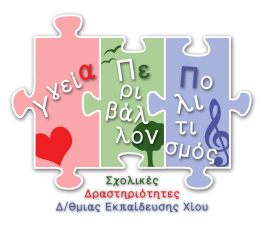 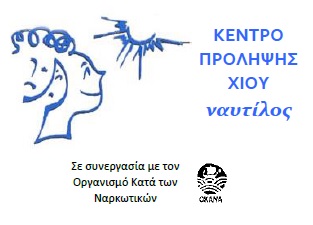  «Δανειστείτε έναν καίριο στίχο ή φτιάξτε το δικό σας σύνθημα για τη ΧΑΡΑ ΤΗΣ ΖΩΗΣ και εκφραστείτε με λόγο, ζωγραφιά, χειροτέχνημα, μουσική, video ή το συνδυασμό τους».ΕΝΗΜΕΡΩΤΙΚΟ ΣΗΜΕΙΩΜΑ ΣΥΜΜΕΤΟΧΗΣ-----------------------------------------------------------------------------------------------------------------------------------------------------------ΣΧΟΛΙΚΗ  ΜΟΝΑΔΑ:   ΟΝΟΜΑΤΕΠΩΝΥΜΟ  ΔΙΕΥΘΥΝΤΗ/ΝΤΡΙΑΣ: ΣΥΝΟΛΙΚΟΣ  ΑΡΙΘΜΟΣ  ΜΑΘΗΤΩΝ/-ΤΡΙΩΝ  ΣΧΟΛΕΙΟΥ:  ----------------------------------------------------------------------------------------------------------------------------------------------------------ΟΝΟΜΑΤΕΠΩΝΥΜΟ  ΕΚΠΑΙΔΕΥΤΙΚΩΝ-«ΣΥΝΔΕΣΜΩΝ» (μεταξύ Σχολείου - Γραφείου Σχολικών Δραστηριοτήτων):1. ΟΝΟΜΑΤΕΠΩΝΥΜΟ, ΠΕ, ΤΗΛ. , Ε-MAIL2.-----------------------------------------------------------------------------------------------------------------------------------------------------------ΟΙ ΜΑΘΗΤΕΣ ΘΑ ΣΥΜΜΕΤΑΣΧΟΥΝ:                                                             Διαγράψτε, αναλόγως του τρόπου συμμετοχής και του πεδίου έκφρασης ΑΝΑ ΤΜΗΜΑ  ΑΡΙΘΜΟΣ ΤΜΗΜΑΤΩΝ:…                ΑΡΙΘΜΟΣ ΜΑΘΗΤΩΝ και ΜΑΘΗΤΡΙΩΝ:…ΠΕΔΙΟ:   λόγος  (σύντομο κείμενο)ζωγραφιάζωγραφιά σε υφασμάτινη σακούλα    (*να αναγραφεί και ο συγκεκριμένος αριθμός των παιδιών για να διατεθούν και οι αντίστοιχες σακούλες) χειροτέχνημα (διακοσμημένα μπουκάλια, ανεμοδείχτες, σελιδοδείχτες κ.τ.λ.)μουσικήσυνδυασμός ή κάτι άλλο (περιγράψτε)ΜΕ ΠΡΟΓΡΑΜΜΑ ΣΧΟΛΙΚΗΣ ΔΡΑΣΤΗΡΙΟΤΗΤΑΣ (10΄ΠΑΡΟΥΣΙΑΣΗ, ΜΕ ΤΡΟΠΟ ΠΑΡΑΣΤΑΤΙΚΟ-ΚΑΛΛΙΤΕΧΝΙΚΟ) ΤΙΤΛΟΣ ΠΡΟΓΡΑΜΜΑΤΟΣ-ΣΥΝΤΟΝΙΣΤΗΣ ΕΚΠΑΙΔΕΥΤΙΚΟΣ:   ΠΟΛΙΤΙΣΤΙΚΩΝ ΘΕΜΑΤΩΝ:ΠΕΡΙΒΑΛΛΟΝΤΙΚΗΣ ΕΚΠΑΙΔΕΥΣΗΣ:ΑΓΩΓΗΣ ΥΓΕΙΑΣ:ΜΕΜΟΝΩΜΕΝΑ  ΑΡΙΘΜΟΣ ΜΑΘΗΤΩΝ και ΜΑΘΗΤΡΙΩΝ:…ΠΕΔΙΟ:   λόγος  (σύντομο κείμενο)ζωγραφιάζωγραφιά σε υφασμάτινη σακούλα    (*να αναγραφεί και ο συγκεκριμένος αριθμός των παιδιών για να διατεθούν και οι αντίστοιχες σακούλες) χειροτέχνημα (διακοσμημένα μπουκάλια, ανεμοδείχτες, σελιδοδείχτες κ.τ.λ.)μουσικήσυνδυασμός ή κάτι άλλο (περιγράψτε)                      Ο/H   ΔΙΕΥΘΥΝΤΗΣ/NTΡΙΑ	